У  К  Р А  Ї  Н  А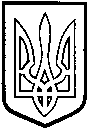 	                                ТОМАШПІЛЬСЬКА РАЙОННА РАДА                                               В І Н Н И Ц Ь К О Ї  О Б Л А С Т ІР І Ш Е Н Н Я №339від 26 квітня 2013 року						21 сесія 6 скликанняПро проект районного планування Томашпільського районуВідповідно до частини 2 статті 10, частини 2 статті 43 Закону України «Про місцеве самоврядування в Україні», статей 14, 16 Закону України «Про регулювання містобудівної діяльності», враховуючи доручення Кабінету Міністрів України від 13 вересня 2011 року №31110/22/1-09, клопотання Томашпільської райдержадміністрації, висновки постійної комісії районної ради з питань будівництва, комплексного розвитку та благоустрою населених пунктів, охорони довкілля, регулювання комунальної власності та питань приватизації, районна рада ВИРІШИЛА:1. Визнати проект районного планування Томашпільського району, розроблений проектним інститутом «УкрНВІгромадсільбуд» 1988 року, придатним для подальшого використання і вирішення питань розвитку та містобудівного освоєння територій до моменту розроблення, проведення громадського обговорення, експертизи та затвердження нової схеми планування території району.2. Контроль за виконанням цього рішення покласти на постійну комісію районної ради з питань будівництва, комплексного розвитку та благоустрою населених пунктів, охорони довкілля, регулювання комунальної власності та питань приватизації (Затирка В.І.).Голова районної ради						А.Олійник